Publicado en Barcelona, España  el 02/04/2024 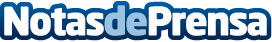 Alfredo Pérez Belenguer publica 'El Diario del hijo del Paquitán', un libro ideal para todas las edadesAlfredo Pérez Belenguer, a sus 63 años, relata en su libro la extraordinaria travesía por África a bordo del barco "Chiqui". Desde tormentas en el Atlántico hasta encuentros con polizones, la obra ofrece una ventana a la vida marítima y cultural de la época. Este testimonio cautivador invita a lectores de todas las edades a explorar un viaje que desafió límites y dejó una marca imborrable en el autorDatos de contacto:ALFREDO PEREZ BELENGUERALFREDO PEREZ BELENGUER / AUTOR666537744Nota de prensa publicada en: https://www.notasdeprensa.es/alfredo-perez-belenguer-lanza-un-libro-para_1 Categorias: Nacional Viaje Historia Educación Literatura Entretenimiento Sector Marítimo http://www.notasdeprensa.es